Управление образования Администрации г. ВологдыМуниципальное автономное учреждение дополнительного образования«Центр творчества»Детский технопарк «Кванториум»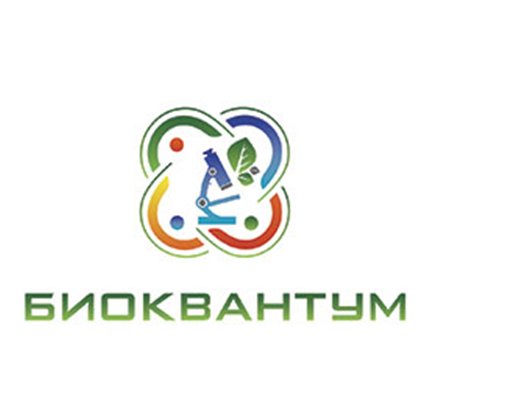 ПРОЕКТНО-ИССЛЕДОВАТЕЛЬСКАЯ РАБОТАУСТОЙЧИВОСТЬ РАЗЛИЧНЫХ МИКРООРГАНИЗМОВ К КОЖНЫМ АНТИСЕПТИКАМВыполнил:Шалагина Валерия Руслановна,обучающаяся Биоквантума Детскоготехнопарка «Кванториум» город ВологдаРуководитель:Попов Андрей Валентинович,Педагог дополнительного образования,наставник Биоквантума Детскоготехнопарка «Кванториум» город ВологдаВологда 2021ВведениеПервые антисептики пришли в медицину из практик бальзамирования тел умерших, а сейчас, во время пандемии коронавируса, эти средства есть почти в каждом доме. Кроме того, мы регулярно сталкиваемся с необходимостью обработать руки антисептическими средствами в общественных местах.Цель: изучить химический состав антисептиков, и устойчивость различных (некоторых) микроорганизмов к их компонентам.Объектом исследования являются антисептики.Предметом исследования является влияние антисептиков на различные (некоторые) микроорганизмы.Актуальность: Современная медицина и промышленность предлагают нам множество разнообразных антисептиков - средств для обработки рук, уничтожающих основные болезнетворные микроорганизмы. Актуальность данной работы заключается в том, что среди многообразия антисептических средств нужно уметь выбрать наиболее подходящее средство для эффективной гигиенической обработки рук.В соответствии с поставленной целью исследования в работе решались следующие задачи:Исследовать химические составы существующих антисептиковИзучить микрофлору кожных покровов рук и устойчивость микроорганизмов к компонентам антисептиковПолучить свои результаты и сравнить их с известными показателямиВыявить наиболее эффективные и универсальные антисептические средстваСоздать сводную таблицу использованных в исследовании антисептиков и памятку, как правильно выбрать и применить антисептик.Методы исследования:  микроскопия теоретическиеI. Основная часть1.1. Что такое антисептикАнтисептик для рук, кожный антисептик - это тип дезинфицирующего средства, которое используют в медицине и быту с целью полного уничтожения патогенной микрофлоры, либо же задержки ее размножения.1.2. Действие антисептиков на микробную клеткуДействие антисептиков на микробную клетку неспецифично, то есть их мишень может находиться и в клетках млекопитающих. Мишени действия антисептиков разнообразны и присутствуют в клеточной стенке, мембранах и цитоплазме.Многие антисептики, например, ЧАС, фенол, гексилрезорцин, нарушают проницаемость мембраны, что сопровождается утечкой цитоплазматического содержимого. Клетка теряет калий, пурины, пиримидины сахара и другие метаболиты. Если действие антисептика кратковременно, наблюдается лишь бактериостатический эффект (временное подавление способности микроорганизмов к размножению в организме).1.3. Состав антисептиковПри всем многообразии дезинфицирующих средств, перечень входящих в их состав активных действующих веществ весьма ограничен. Это - галогены, спирты, кислоты, альдегиды, фенолы, пероксиды, гуанидины, четвертичные и третичные амины.Наиболее популярными средствами для дезинфекции рук являются антисептики на основе спиртовых растворов. Спирты эффективно уничтожают большинство микроорганизмов и вирусов при концентрации от 60 до 80%. Время действия антисептиков для рук на основе спиртов - только в момент обработки, до испарения действующего вещества (менее 1 минуты).Чтобы увеличить срок действия антисептиков для рук, производители используют специальные добавки. Часть из них сами по себе проявляют антибактериальную активность и способны долгое время оставаться на коже. Другие замедляют испарение спирта, что также увеличивает время работы препарата.Хлоргексидин (C22H30Cl2N10)В антисептиках применяется небольшая добавка этого вещества в виде хлоргексидина биглюконата. Он проявляет достаточно высокую дезинфицирующую активность в отношении большинства микроорганизмов. Эффект достигается за счет содержащихся в веществе атомов хлора. Продление эффекта создаётся за счет того, что вещество не испаряется с кожи и способно сохранятся на ней достаточно продолжительное время (в среднем до 1 часа). Побочные эффекты вещество вызывает достаточно редко, в основном это аллергические реакции.Четвертично-аммониевые соединения ([R4N]+X-)Четвертично-аммониевые соединения - это поверхностно-активные вещества, которые отличаются высокой бактерицидной активностью и способны пролонгировать действие спиртовых антисептиков. Важно учитывать, что они практически не действуют на вирусы, малоэффективны против спор бактерий. При нанесении на кожу могут вызывать небольшое ощущение жжения, которое в большинстве случаев быстро проходит.Молочная кислота (C₃H₆O₃)Это безопасное вещество, его достаточно часто используют для усиления и продления действия антисептических растворов. Эффективность в борьбе с микроорганизмами низкая. Главное достоинство - отсутствие побочных эффектов и раздражений. Как самостоятельный антисептик не применяется.Триклозан (C₁₂H₇Cl₃O₂)Это синтетическое вещество, проявляющее достаточно высокий бактерицидный эффект. Также входит в состав многих антисептиков пролонгированного действия. Хорошо защищает от большинства бактерий и грибков, против вирусов практически не действует. Эффект сохраняется достаточно долго - до нескольких часов. В экспериментах на животных вещество вызывало повреждения репродуктивной системы при длительном использовании.ГелиАнтисептические спиртовые гели отличаются немного большим сроком действия, так как гелеобразная структура препарата замедляет испарения спирта. Но продление эффекта небольшое (до нескольких минут).Главный недостаток антисептических гелей - после испарения спирта гель остается на коже, его нужно удалять при помощи мытья рук. В некоторых случаях сам гель может стать питательной средой для развития бактерий.1.4. Микрофлора кожных покровов рукМикрофлора кожи человека делится на резидентную и транзиторную.Резидентная микрофлора - населена бактериями, которые живут и размножаются в кожных покровах, они имеются и в более глубоких слоях кожных покровов (сальные, потовые железы, волосяные фолликулы). Их присутствие не вызывает патологических процессов при неповрежденной коже, но они могут стать причиной инфекционного процесса при попадании в стерильные полости организма человека.Транзиторная микрофлора - микроорганизмы, временно находящиеся на коже рук, имеют наибольшее эпидемиологическое значение. Она может состоять из любых микроорганизмов, включая патогенные, в том числе и возбудителей инфекций. При повреждении кожных покровов, в том числе и во время применения неадекватных методов мойки и дезинфекции рук, транзиторная микрофлора глубже проникает в кожу, вытесняя оттуда резидентную флору.На кожных покровах микроорганизмы подвержены действию бактерицидных факторов сального секрета, повышающих кислотность (соответственно значение рН снижается). В подобных условиях живут преимущественно Staphylococcus epidermidis (Эпидермальный стафилококк), микрококки, сарцины (грамположительные кокки), аэробные и анаэробные дифтероиды (виды, характеризующихся некоторыми общими с дифтерийной палочкой морфологическими и культуральными признаками). Другие виды - Staphylococcus aureus (Золотистый стафилококк), стрептококки.Транзиторная микрофлора представлена условно патогенными микроорганизмами:  кишечная палочка - палочкообразная бактерия, которая вызывает пищевые отравления, а также другие болезни ЖКТ и мочеполовой системы. клебсиеллы - условно-патогенных бактерий, относящихся к семейству энтеробактерий, являются возбудителями целого ряда заболеваний (риносклеромы, дыхательных путей, заболеваний урогенитального тракта, глаз, суставов, острых желудочно-кишечных заболеваний, мозговых оболочек, различных заболеваний новорождённых, гнойно-септических осложнений). псевдомонады - палочковидные, подвижные бактерии, спектр инфекционных заболеваний, вызываемых этими бактериями, варьирует от внешних незначительных инфекций (инфекция мягких тканей, псевдомонадный фолликулит, наружный отит и др.) до тяжело протекающих и угрожающих жизни заболеваний (пневмония, бактериемия, инфекции костей и суставов, эндокардит и др.). сальмонеллы - палочковидные бактерии, являются возбудителями брюшного тифа, паратифов А, В, С и других сальмонеллезов. кандиды - дрожжеподобные грибки, взывают кандидозы. аденовирусы - семейство ДНК-содержащих вирусов позвоночных, лишённых липопротеиновой оболочки, вызывают аденовирусные инфекции. Они относятся к группе острых респираторных вирусных инфекций (ОРВИ) и характеризуется поражением слизистых оболочек верхних дыхательных путей, конъюнктив, лимфоидной ткани. ротавирусы - род вирусов, вызывающих острые гастроэнтериты. Многие плесневые грибки, широко распространенные в природе как сапрофиты, при определенных условиях, например, при ослаблении защитных сил организма, могут стать причиной развития микозов. 1.5. Устойчивость микроорганизмов к компонентам антисептиковСредства на основе ЧАС не убивают кишечную палочку, золотистый стафилококк даже в повышенных концентрациях.Не убивают споры микроорганизмов антисептики на основе ЧАС, хлоргексидина, спиртов и композиционные составы на основе этих соединений, независимо от концентрации последних в средстве или его рабочих растворах.Хлоргексидин биглюконат оказывает более сильное бактерицидное действие на грамположительные бактерии, особенно на чувствительные штаммы Золотистого стафилококка.Хлоргексидин бессилен против Синегнойной палочки, палочки Фридлендера, некоторых штаммов Золотистого стафилококка.Золотистый стафилококк устойчив к действию триклозана.Средства на основе полимерных производных гуанидина, ЧАС, хлорактивных соединений и их композиций обладают высокой активностью против плесневых грибов.II. Практическая частьДля достижения цели нашего проекта мы провели опыты с использованием антисептиков различных марок.Мы выбрали наиболее доступные потребителю антисептические средства с содержанием наиболее эффективных компонентов.Оборудование: Ход работы:I. Выбрать несколько антисептиков, изучить их состав.Антисептический гель - наиболее популярный вид антисептика для повседневного использования. Sanitelle, антисептический гель для рук, со смягчающими и увлажняющими свойствами. Действующее вещество - этиловый спирт 66 %. 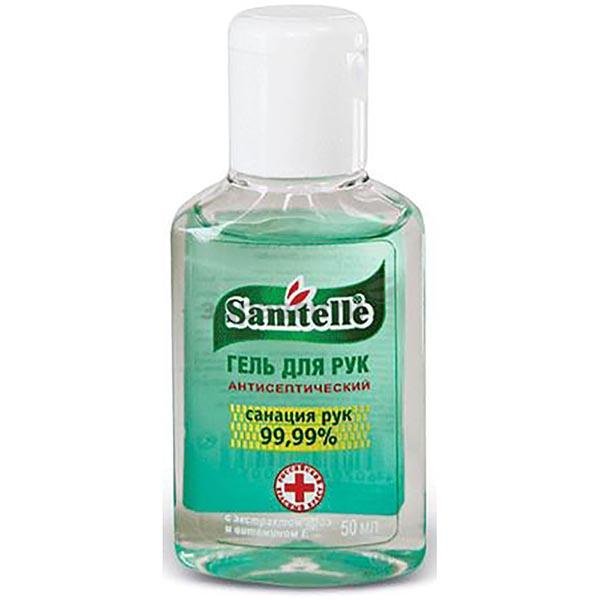 Стоимость флакона 50 мл - 75-80 рублей.Производитель: лаборатория «Бентус», Россия. Состав: спирт этиловый 66,2%, деионизированная вода, глицерин, пропиленгликоль, экстракт Алоэ Вера, витамин Е, функциональные добавки.Гель для рук защитный с хлоргексидином, антисептический гель с хлоргексидином - 0,3% раствор хлоргексидина, прозрачный гель с едва уловимым запахом хлоргексидина. Гель защитный создан на основе хлоргексидина, широко известного своим антимикробным действием.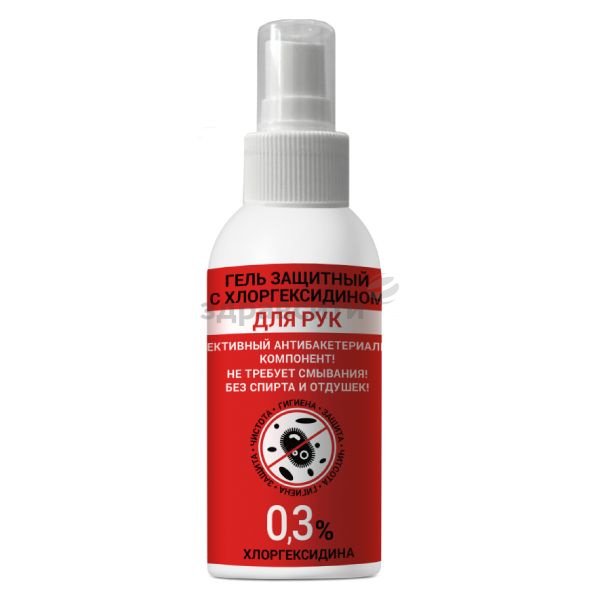 Стоимость флакона 150 мл (с распылителем) - 117 рублей.Производитель: Россия. Состав: вода, глицерин, Д-пантенол, хлоргексидина диглюконатАнтисептики на основе спирта (жидкости)Антисептический лосьон «Серебряное сияние», спиртовой антисептик для рук обладает выраженным дезинфицирующим действием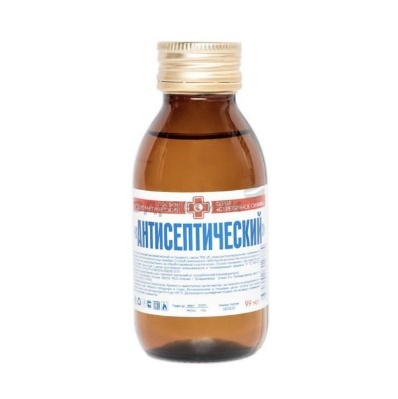 Стоимость флакона 99 мл - 100 рублей. Производитель: Россия. Состав: Этиловый спирт, ректификованный из пищевого сырья 75% об, вода дистиллированная, парфюмерная композиция «Септин», наночастицы серебра.Антисептический эффект лосьон по уходу за кожей, средство косметическое по уходу за кожей, лосьон.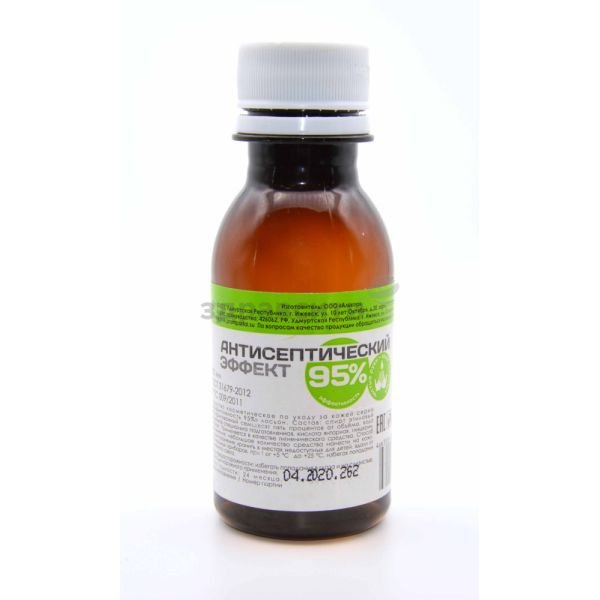 Стоимость флакона 100 мл - 119 рублей. Производитель: Россия. Состав: Спирт этиловый ректификованный семьдесят пять процентов от объема, вода очищенная специально подготовленная, кислота янтарная, глицерин, экстракт.Антисептики на основе спирта с добавкой хлоргексидина биглюконат (жидкости)Дезискраб. Жидкость для дезинфекции рук имеет насыщенный бирюзовый цвет, однако его дает не искусственный краситель, а функциональные добавки. 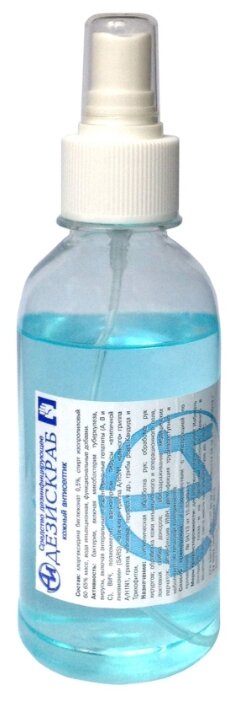 Стоимость флакона 200 мл (с распылителем) - 315 рублей.Производитель: ООО «Дезиндустрия», Россия Состав: Изопропиловый спирт (пропанол-2) 60 %, хлоргексидина биглюконат 0,5 %, вспомогательные компоненты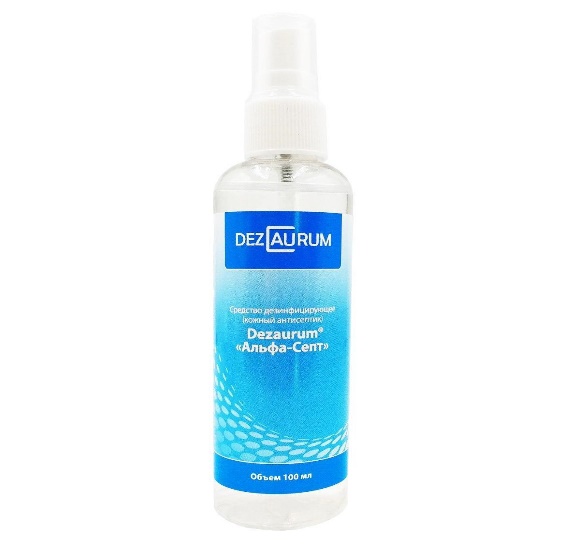 Dezaurum "Альфа-Септ". кожный антисептик, дезинфицирующее средствоСтоимость флакона 100 мл (с распылителем) - 245 рублей.Производитель: Гломако ООО, Россия Состав: 2-пропанол (40%), 1-пропанол (20%), полигексаметилгуанидин гидрохлорид (0,25%), хлоргексидина биглюконат (0,25%), очищенная вода, смягчающие компоненты, ухаживающие за кожей.II. Исследовать влияние выбранных антисептиков на микроорганизмы, находящиеся на рукахПриготовить питательную среду.  Приготовление питательной среды агар-агар на курином бульоне:- 3,65 г среды агар-агар;- 100 мл дистиллированной воды:- 150 мл куриного бульона;- 2 г NaCl.3,65 г среды размешать в 100 мл дистиллированной воды, кипятить 2-3 мин до полного расплавления агара, охладить до 45 - 50 °С, добавить 150 мл куриного бульона, разлить по чашкам Петри (чашки предварительно простерилизовать), поместить в автоклав на 20 минут при 121 °С. (Приложение1)Простерилизовать ватную палочку над пламенем спиртовки. (Приложение 2)Взять образцы с грязных рук с помощью ватной палочки. (Приложение 2)Прокалить микробиологическую петлю в пламени спиртовки. (Приложение 2)Приоткрыть чашку, с помощью микробиологической петли сделать посев на среду. Закрыть чашку, подписать.То же самое проделать с образцами с рук, обработанных различными антисептиками.Поместить чашки в термостат на 72 ч при 37 °С. (Приложение 2)Проанализировать результаты и занести их в таблицу. (Приложение 3)Результаты: На чашках Петри мы наблюдали колонии плесневых грибов - мукора (белая плесень), пеницилла (серая плесень), аспергилла (черная плесень) и колонии бактерий. Количество колоний представлено в таблице. (Приложение 4)Оценка эффективности:Для оценки эффективности антисептиков мы рассчитали отношение количества колоний в чашках Петри с образцами с грязных рук к количеству колоний с чашек Петри с рук, обработанных антисептиком.На основании анализа полученных результатов мы сделали следующие выводы: все использованные в опыте антисептики в разной степени эффективны против некоторых микроорганизмов;  лучше всего справился антисептик на основе спирта с добавкой хлоргексидина биглюконат (жидкость) Дезискраб, следовательно, сочетание в составе изопропилового спирта и хлоргексидина биглюконат является самым эффективным против микроорганизмов; сравнив антисептики на основе спирта с добавкой хлоргексидина биглюконат (жидкость), мы выяснили, что Dezaurum «Альфа-Септ» оказался менее эффективен, чем Дезискраб, так как эффективность хлоргексидина возрастает с увеличением концентрации;  антисептики, содержащие в составе гель, справляются хуже, так как в некоторых случаях сам гель может стать питательной средой для развития бактерий; антисептики на основе спирта (жидкости) оказались достаточно эффективны, но показали себя хуже, чем Дезискраб; так как в исследовании не были использованы антисептики на основе ЧАС, наиболее эффективные против плесневых грибов, то в чашка наблюдается большое количество колоний плесневых грибов.В результате проведенного нами опыта и анализа результатов можно сказать, что лучше всего выбирать антисептики, содержащие изопропиловый спирт и хлоргексидин биглюконат, но они должны иметь минимальное количество вспомогательных добавок, другой действенной альтернативой являются антисептики, содержащие только этиловый спирт. Несмотря на то, что антисептики на гелевой основе являются более привлекательными, они проигрывают по свойствам выше описанным. В настоящее время представлен огромный выбор кожных антисептиков с различными составами. Антисептические средства, использованные в нашем исследовании, это лишь малая часть из существующего разнообразия. Поэтому мы создали памятку, в которой представлена универсальная информация по выбору и использованию антисептиков для рук. ЗаключениеВ ходе нашей работы мы:Исследовали химические составы существующих антисептиковИзучили микрофлору кожных покровов рук и устойчивость микроорганизмов к компонентам антисептиковПолучили свои результаты и сравнить их с известными показателямиВыявили наиболее эффективные и универсальные антисептические средстваСоздали сводную таблицу использованных в исследовании антисептиков и памятку, как правильно выбрать и применить антисептик.В условиях активного распространения коронавирусной инфекции было доказано, что гигиена рук очень важна, чистые руки залог здоровья и взрослых, и детей. В условиях, когда у вас нет возможности помыть руки, целесообразнее всего использовать кожные антисептики, но некоторые из них могут быть неэффективны. Поэтому необходимо подходить ответственно к выбору антисептических средств.Список литературыГалынкин В. А. Фармацевтическая микробиология. - 2015 г. - 142 С.Детушева Е.В. Моделирование биопленки у бактерий на плотной питательной среде и изучение закономерностей формирования устойчивости к триклозану: Диссертация на соискание учёной степени кандидата биологических наук.  -Федеральное бюджетное учреждение науки «Государственный научный центр прикладной микробиологии и биотехнологии». - Оболенск, 2016 г.  -90 С.Дятлов И.А., Детушева Е.В., Детушев К.В., Мицевич И.П., Подкопаев Я.В., Фурсова Н.К. Чувствительность и формирование устойчивости к антисептикам и дезинфектантам у возбудителей внутрибольничных инфекций // Бактериология, том 2, №2. - 2017 г. - 48–58 с.Какова продолжительность действия антисептика для рук? [электронный ресурс]. - https://gigiena-ruk.ru/kakova-prodolzhitelnost-dejstviya-antiseptika-dlya-ruk/Мамаева В. Что такое Антисептик / Filzor -справочник лекарственных препаратов.  -2020 г. [электронный ресурс]. - https://filzor.ru/news/kak_i_dlya_chego_ispolzuyut_antisepticheskie_sredstva/Микрофлора кожи рук человека [электронный ресурс]. - https://www.dezplus.com.ua/articles/articles_1.htmlНормальная микрофлора кожи человека. Микрофлора кожи. Нормальная микрофлора дыхательной системы. Микрофлора дыхательной системы [электронный ресурс]. - https://meduniver.com/Medical/Microbiology/121.html MedUniverО рекомендациях как правильно выбрать антисептик [электронный ресурс]. - https://www.rospotrebnadzor.ru/about/info/news/news_details.php?ELEMENT_ID=17457Перепелкин Н.В. Резистентность микроорганизмов к антисептикам и дезинфектантам [электронный ресурс]. - http://www.agroyug.ru/news/id-18486 - 2012 г.Плесневые микозы [электронный ресурс]. - https://бмэ.орг/index.php/ПЛЕСНЕВЫЕ_МИКОЗЫРезидентная и транзиторная микрофлора кожи. Хирургическая антисептика кожи рук [электронный ресурс]. - https://studopedia.ru/4_30236_rezidentnaya-i-tranzitornaya-mikroflora-kozhi-hirurgicheskaya-antiseptika-kozhi-ruk.htmlУничтожение плесени [электронный ресурс]. - https://dezprof.ru/dezinfektsiya/unichtozhenie-pleseni/Функциональная гастроэнтерология. Хлоргексидин [электронный ресурс]. - https://www.gastroscan.ru/handbook/144/86560 Приложение 1.Приготовление питательной среды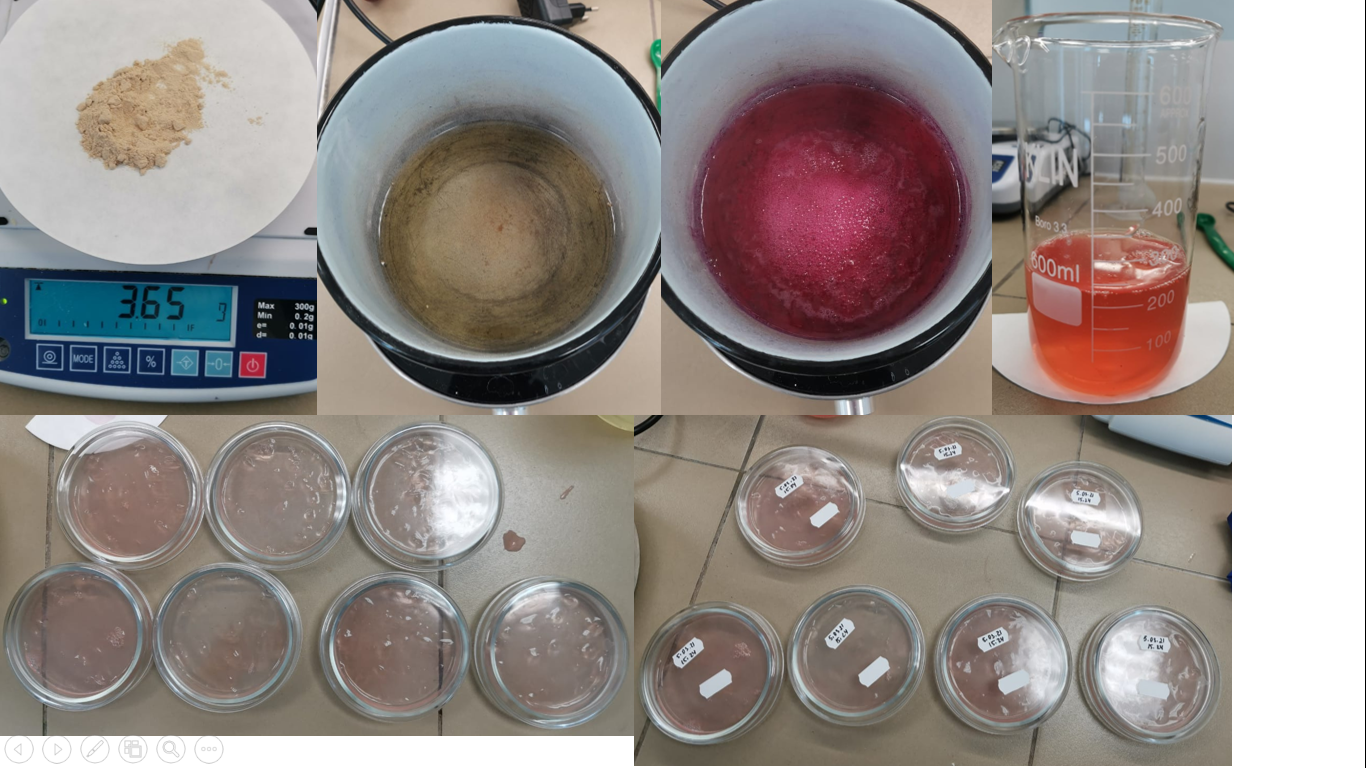 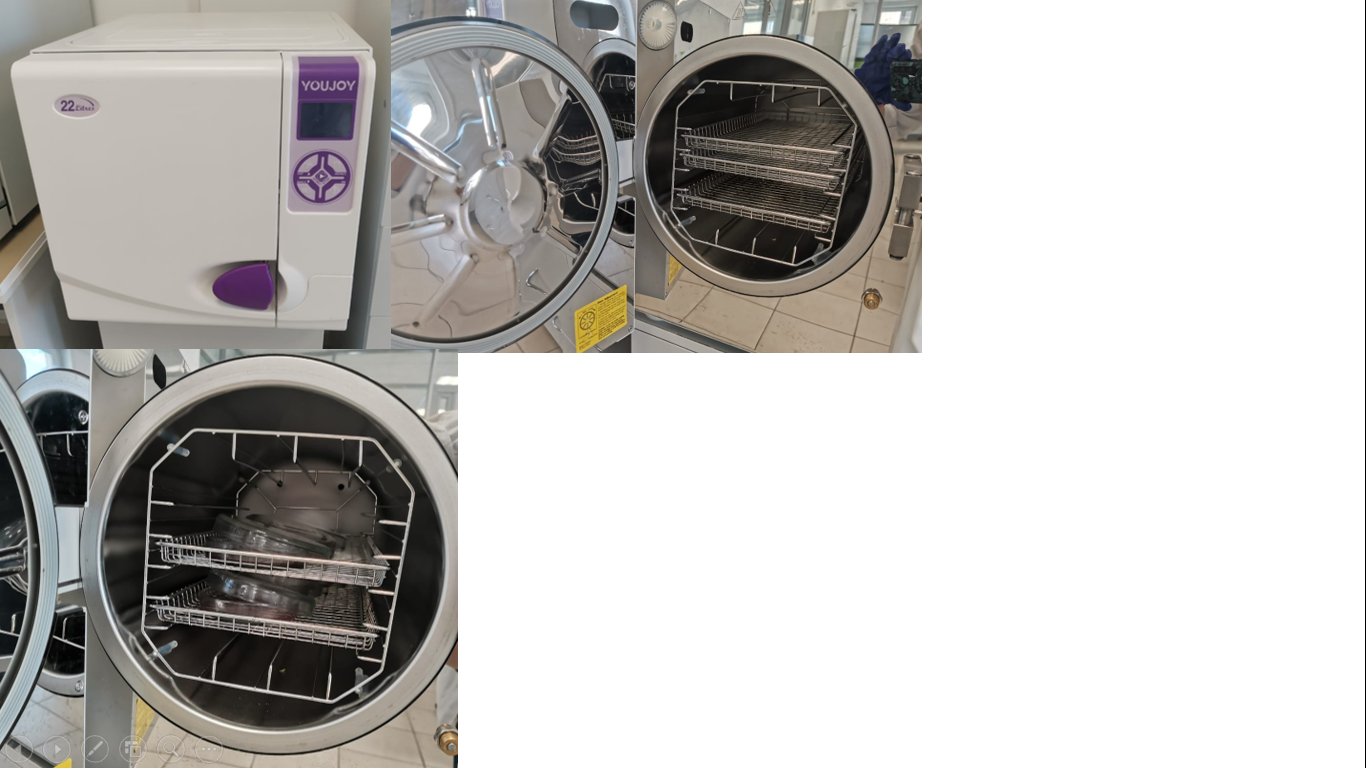 Приложение 2.Взятие образцов с грязных рук и с рук, обработанных антисептиками, с помощью ватной палочки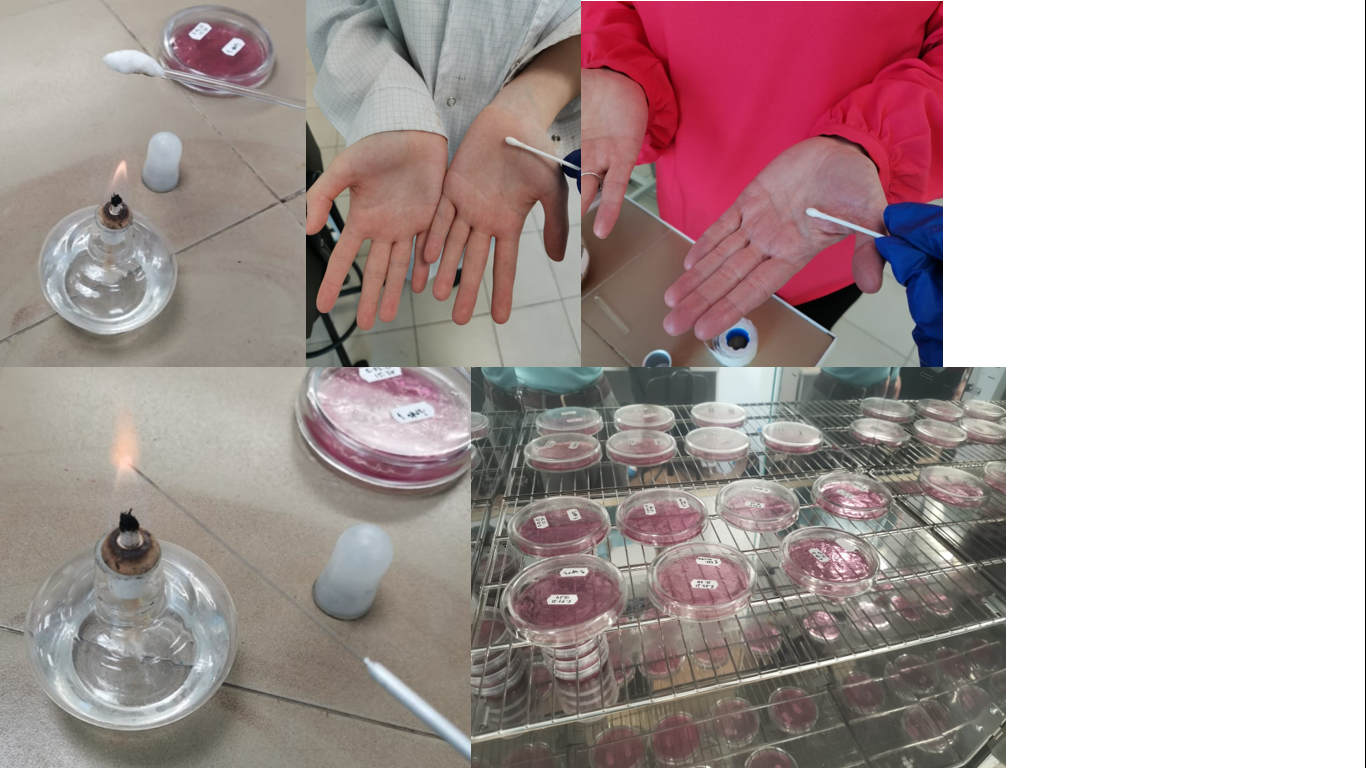 Приложение 3.Результаты исследований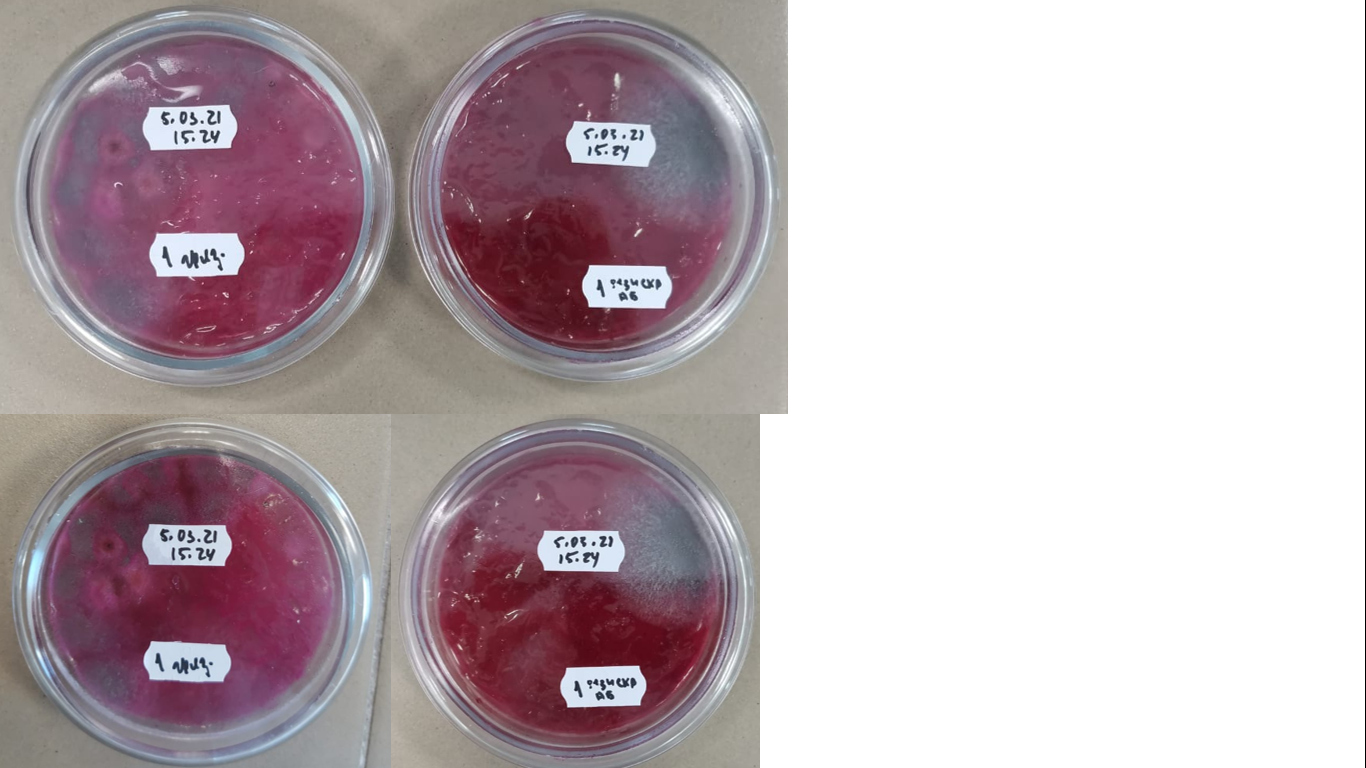 Дезискраб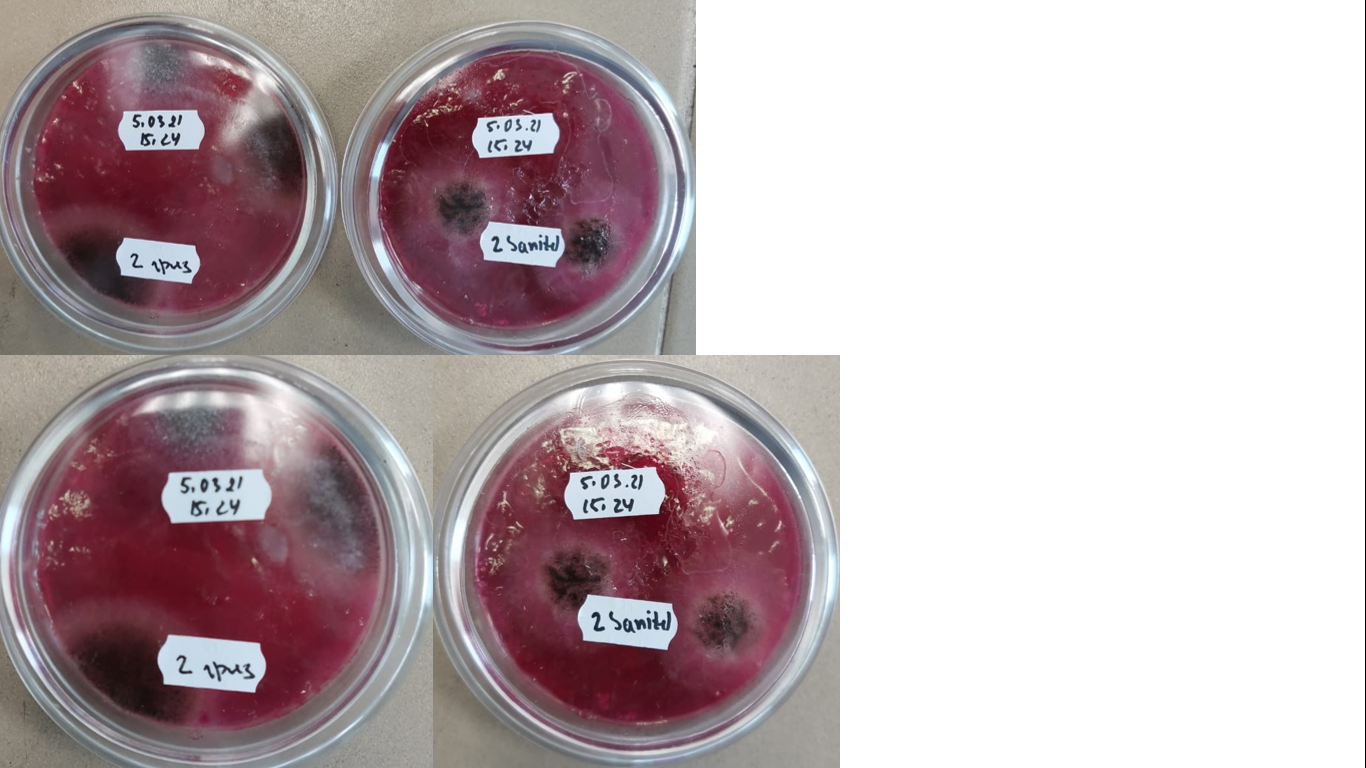 Sanitelle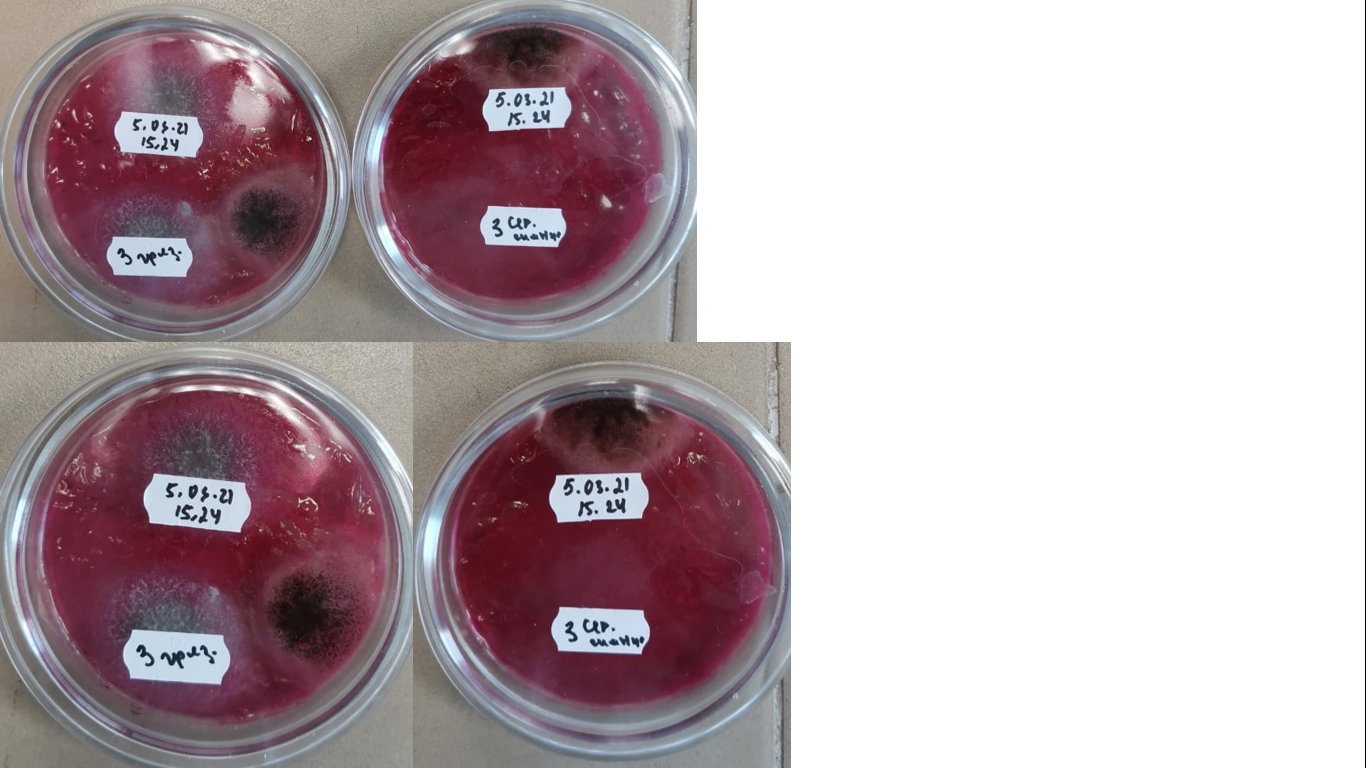 Серебряное сияние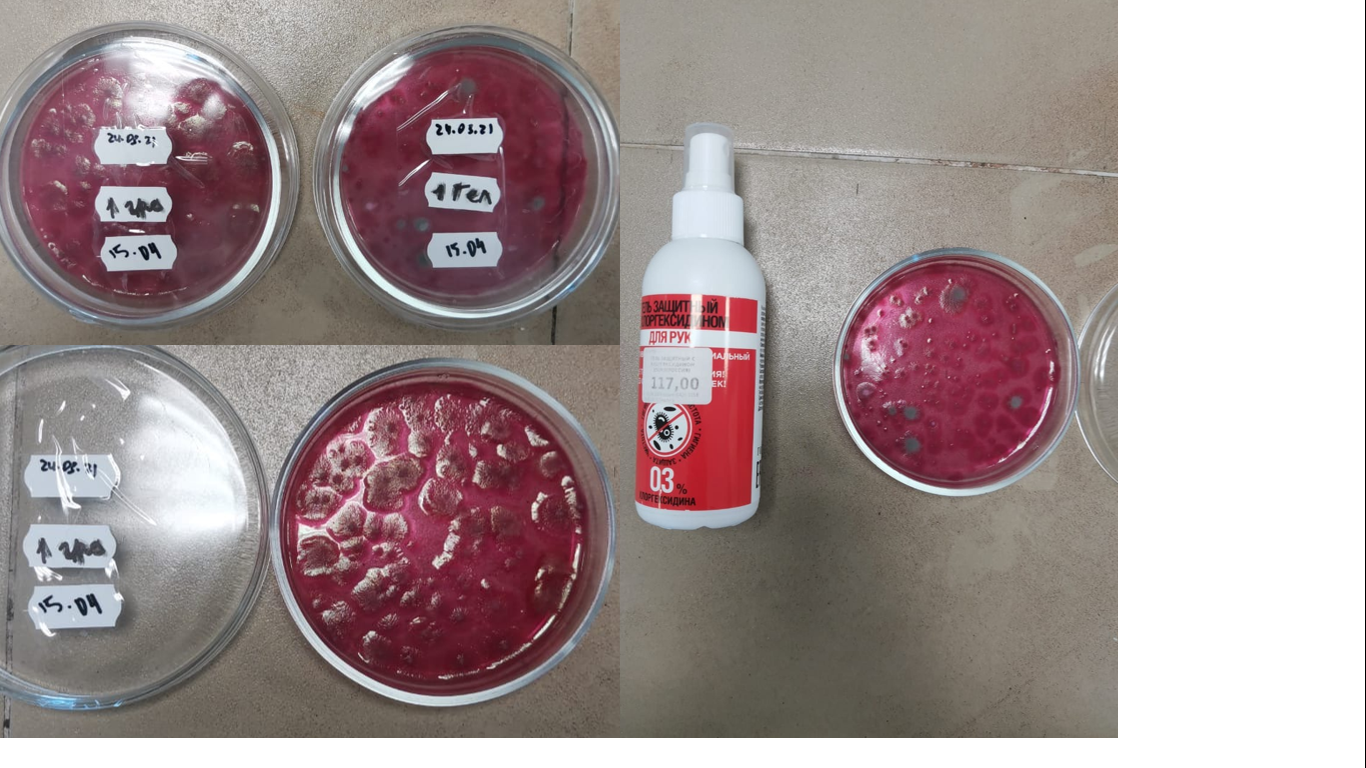 Гель для рук защитный с хлоргексидином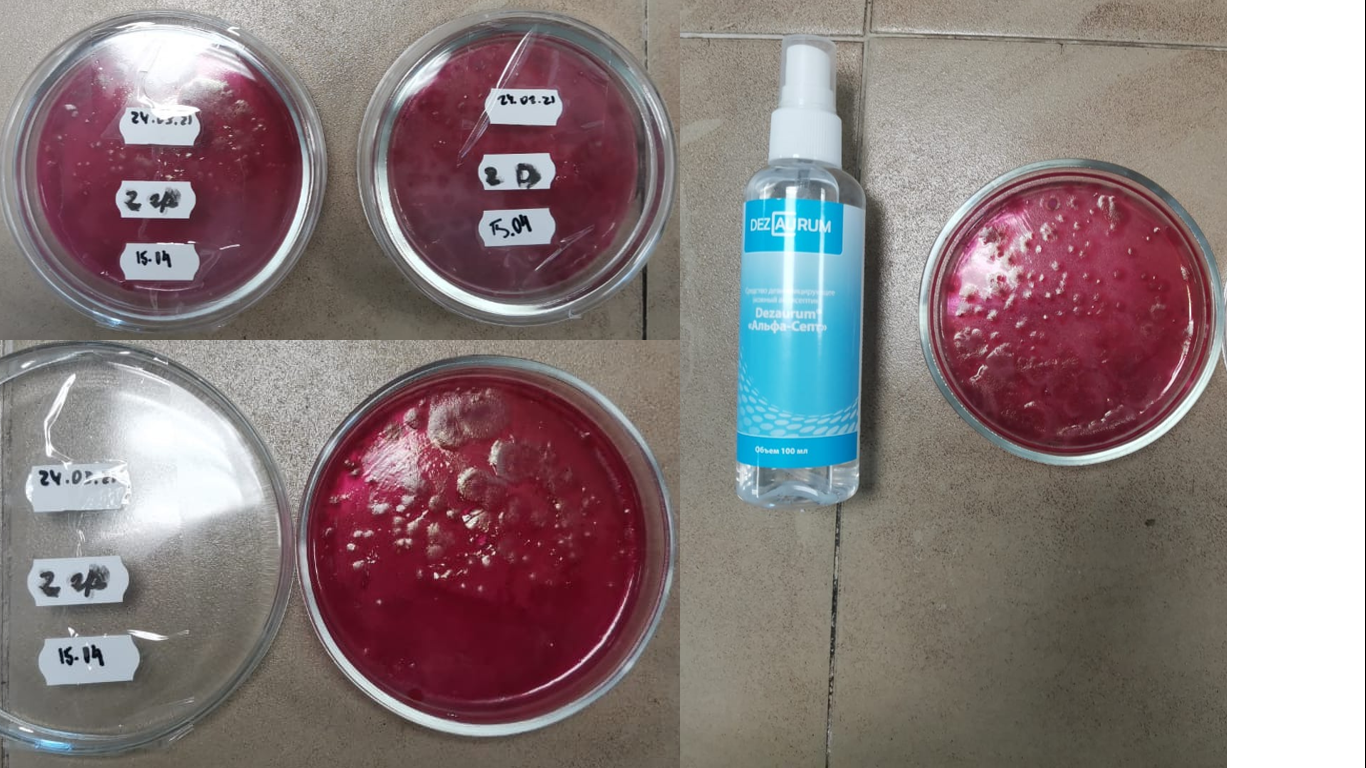 Dezaurum "Альфа-Септ"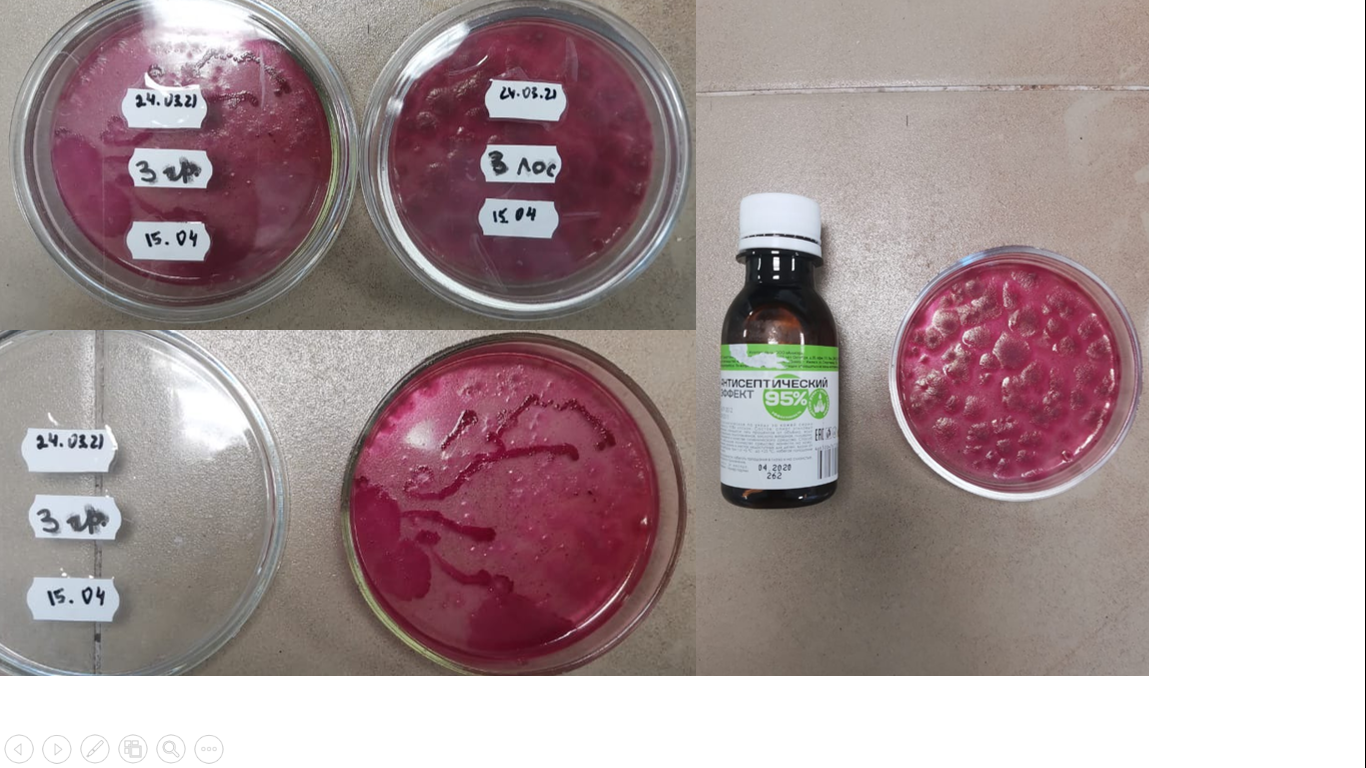 Антисептический эффект лосьон по уходу за кожейПриложение 4.Количество колонийПриложение 5.Сводная таблица использованных в исследовании антисептиковПриложение 6.Памятку, как правильно выбрать и применить антисептик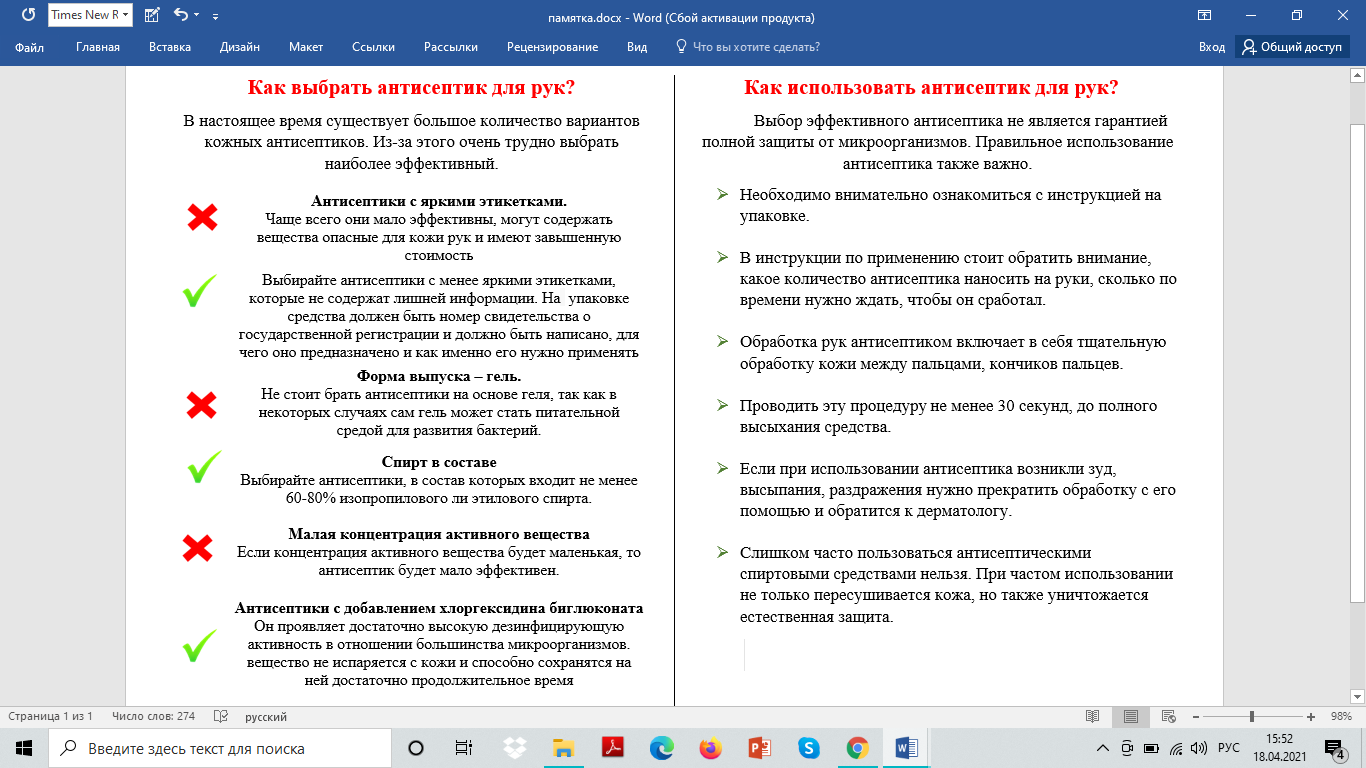 АнтисептикОтношение№ 113:2=6,5№26:5 =1,2№36:2=3№464:63=1№569:58=1,2№673:57=1,3Количество микроорганизмов (колоний)Антисептик №1ДезискрабАнтисептик №2SanitelleАнтисептик №3«Серебряное сияние»Антисептик №4Гель хлоргексидиномАнтисептик №5DezaurumАнтисептик №6Антисептический эффектОбразцы с грязных рук10 - серая3 - белая2 - черная2 - серая2 - белая1 - черная2 - серая3 - белая64 - белая66 - белая3 - бакт.51 - белая22 - бакт.Образцы с рук, обработанных антисептиком1 - серая1 - белая2 - черная3 - белая1 - черная1- белая6 - серая57 - белая55 - белая3  -бакт.57 - белаяНаименование антисептикаЭффективностьФорма выпускаСтоимость (за 100мл)ДоступностьУдобство в использованииКонцентрация активных в-вSanitelleмало эффективенгель150-160 руб.можно приобрести в аптеке/ продуктовом магазине+спирт этиловый 66,2%Гель для рук защитный с хлоргексидиноммало эффективенгель78 руб.можно приобрести в аптеке+хлоргексидин 0,3%Серебряное сияниесредней эффективностижидкость101 руб.можно приобрести в аптеке-спирт этиловый 75%Антисептический эффектмало эффективенжидкость119 руб.можно приобрести в аптеке-спирт этиловый 75%Дезискрабнаиболее эффективныйжидкость157 руб.можно заказать в интернет-магазине+спирт изопропиловый 60 %,хлоргексидина биглюконат 0,5 %Альфа-Септмало эффективенжидкость245 руб.можно приобрести в аптеке+спирт изопропиловый 40%, пропиловый спирт 20%, хлоргексидина биглюконат 0,25%